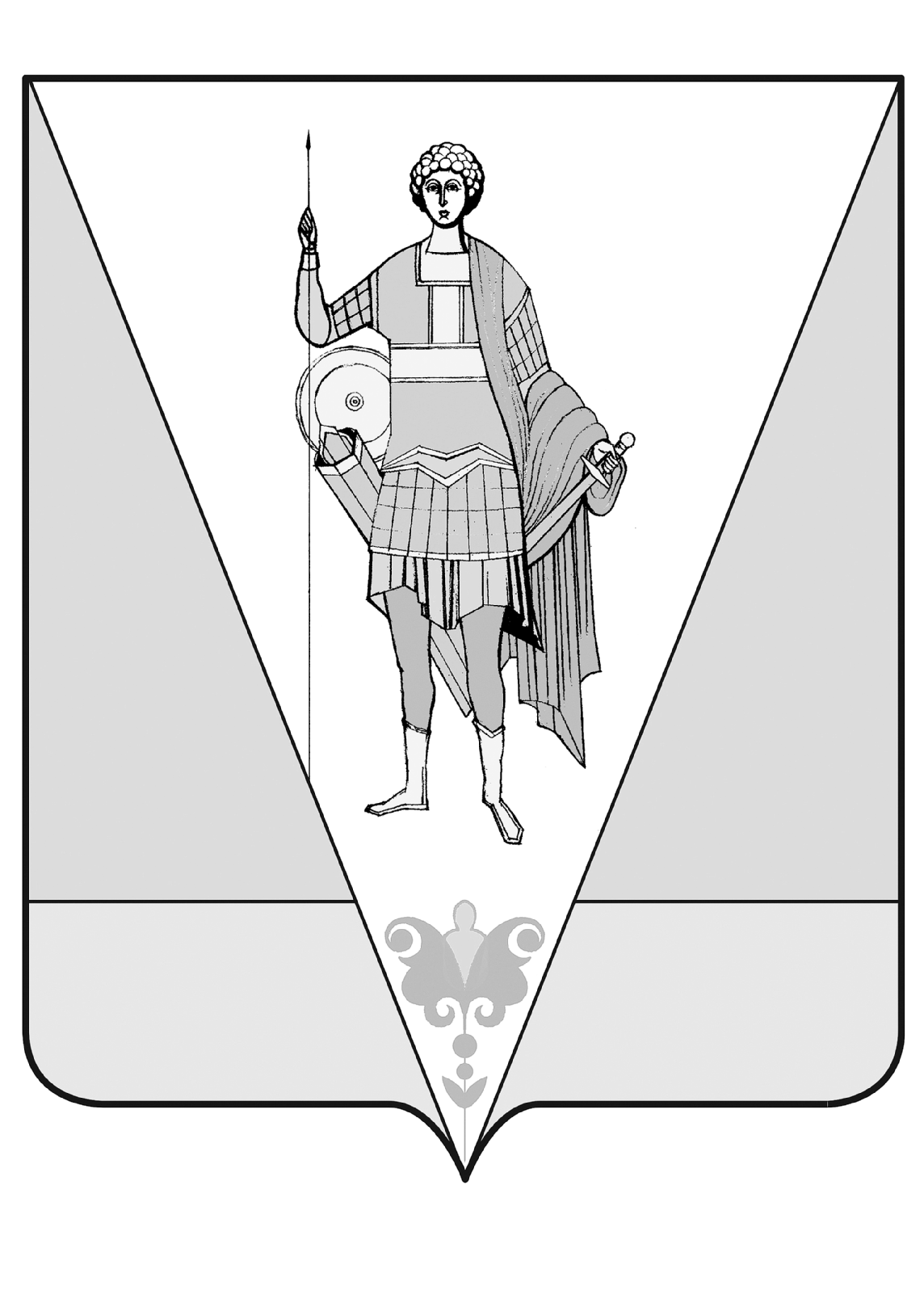 ВЕРХНЕТОЕМСКИЙ МУНИЦИПАЛЬНЫЙ ОКРУГСОБРАНИЕ ДЕПУТАТОВПЕРВОГО СОЗЫВА (девятнадцатая сессия)р е ш е н и е      О графике приема граждан депутатами Собрания депутатов Верхнетоемского муниципального округа  в избирательных округах в 2024 году	В соответствии с Уставом Верхнетоемского муниципального округа, утвержденным решением Собрания депутатов Верхнетоемского муниципального округа № 2 от 12 ноября 2021 года, Регламентом Собрания депутатов Верхнетоемского муниципального округа, утвержденным решением Собрания депутатов № 7 от 15 сентября 2023 года, Собрание депутатов р е ш а е т:1. Утвердить график приема граждан депутатами Собрания депутатов  Верхнетоемского муниципального округа в избирательных округах в 2024 году согласно приложению №1. 	          2. Депутатам до 20 числа месяца, следующего за отчетным периодом (по итогам работы за квартал), представлять председателю Собрания депутатов справки об обращениях граждан согласно приложению № 2.Председатель Собрания депутатовВерхнетоемского муниципального округа                                  О.В.  КомароваПриложение №2к решению Собрания депутатов            от 19 декабря 2023 года  №  Депутат ___________________________________________________________	Избирательный округ № ____СПРАВКАоб обращениях граждан за период с	по ________________ 202   г. Количество обращений граждан к депутату______________ Анализ обращений:жилищные вопросы _________вопросы социальной защиты:_________труд и занятость ____________вопросы ЖКХ _____________транспорт _______________связь ____________по другим (если считаете необходимым – написать по каким)
__________________________________________________________________________________________________________________________________________________________________________________________от 19 декабря 2023 года№ с. Верхняя Тойма№п/пФамилия, инициалы(адрес места жительства)ДатаСодержание обращенияПринятые мерыДата____________ 202  г.         Подпись депутата_________________________Дата____________ 202  г.         Подпись депутата_________________________Дата____________ 202  г.         Подпись депутата_________________________Дата____________ 202  г.         Подпись депутата_________________________Дата____________ 202  г.         Подпись депутата_________________________